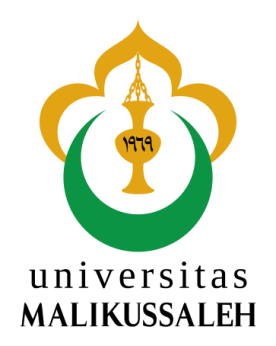 TUGAS AKHIRSebagai Salah Satu Syarat Untuk  Memperoleh GelarSARJANA TEKNIKPada Jurusan Teknik Informatika – Universitas MalikussalehIMPLEMENTASI PERAMALAN KASUS KEKERASAN PADA ANAK DI PUSAT PELAYANAN TERPADU PEMBERDAYAAN PEREMPUAN DAN ANAK (P2TP2A) CUT MEUTIA KABUPATEN ACEH UTARA DENGAN METODE DEKOMPOSISIOleh,AINOL MARDHIAH110170150FAKULTAS TEKNIKUNIVERSITAS MALIKUSSALEHREULET - ACEH UTARA2016